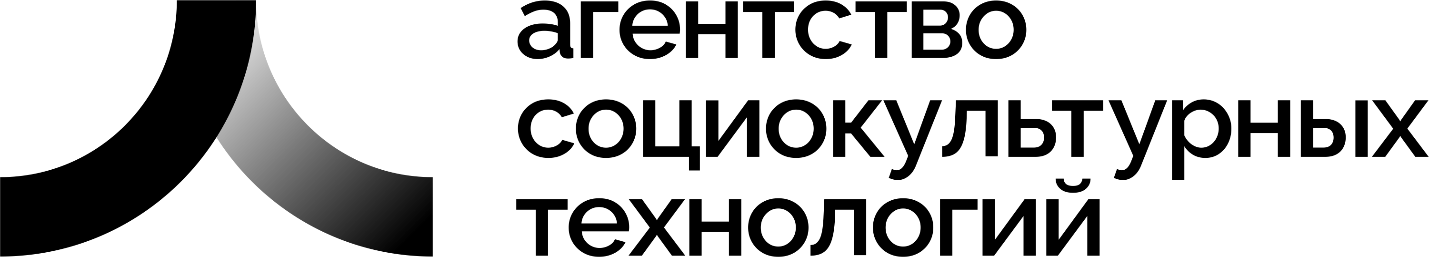 ГБУК «Агентство социокультурных технологий» проводит набор в группу обучающихся по дополнительной профессиональной программе «Организационное и методическое сопровождение реализации дополнительных предпрофессиональных общеобразовательных программ в области искусств»Контакты для записи на курс и получения дополнительной информации:Тел (846) 331-23-56E-mail: artmetod@mail.ru Для кого?Программа разработана для заведующих методическими объединениями «Фортепиано», преподавателей, методистов, преподавателей общего фортепиано, по классу ансамбля и концертмейстерского класса, педагогов дополнительного образования ДМШ, ДШИ.Сколько часов?36 часов.Форма обучения?Очная.Темы программы?Раздел (модуль) 1.Дополнительное художественное образование: анализ современного состояния и перспективы развитияГосударственная политика в сфере российского образования.Основы законодательства Российской Федерации в области дополнительного образования детей и взрослых.Порядок осуществления образовательной деятельности детскими школами искусств: традиционные и инновационные модели.Дополнительное художественное образование: анализ современного состояния и перспективы развития.Современные проблемы в системе дополнительного образования детей.Брендовая составляющая в деятельности ДШИ. Возможности интернет-брендинга образовательной организации.Межрегиональное сотрудничество и продвижение образовательного учреждения в общероссийское пространство.Создание и эффективное функционирование ресурсных методических центров и площадок.Раздел (модуль) 2.Педагогические кадры в системе дополнительного образования художественной направленностиИнновационные модели повышения профессионализма педагогических кадров и качества образовательных услуг в условиях учреждений дополнительного образования художественной сферы.Формирование методического ядра (кластера) в системе дополнительного образования детей и развитие института наставничества в ДШИ.Обобщение и транслирование личного опыта преподавателя.Раздел (модуль) 3Образовательные технологии реализации ДПОП в современных   социокультурных реалиях.«Занятия искусством в детстве – профессионально-личностный успех взрослого». Возможности образовательной (воспитательной) среды ДШИ для достижения федеральных государственных требований в области искусств.Цифровая образовательная среда ДШИ. Основные дидактические компоненты ИКТ-поддержки учебных программ ДПОПУчебно-методические материалы для обеспечения качества реализации дополнительных предпрофессиональных программ в области искусств.Технологии творческого проектирования для профессионализации выпускника ДШИ.Кто преподаватели?С участием специалистов Нижегородской государственной консерватории им. М.И. Глинки, Самарского музыкального училища им. Д.Г. Шаталова , ресурсных методических площадок.Итоговая аттестация?Зачет.Стоимость обучения?5000 рублей. Оплата по безналичному расчету на основании договора.Старт обучения?Обучение проводится: с 26 апреля 2023 года.Сроки обучения?Теоретический курс и практический курс - с 26-27 апреля, 2-3 мая 2023 года; 10 мая 2023 г. - день консультаций для заведующих фортепианными отделениями ДШИ, ДМШ, преподавателей, работающих по предпрофессиональным образовательным программам.Место проведения занятий?г. Самара, ул. Некрасовская, д. 78, ул. Куйбышева, 102.Итоговый документ?Удостоверение о повышении квалификации государственного образца.